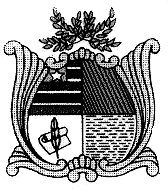 ESTADO DO MARANHÃOAssembleia LegislativaGabinete do Deputado Edivaldo HolandaRequerimento nº               / 2022Senhor Presidente, Nos termos do que dispõe o art. 163, III, do Regimento Interno da Assembleia Legislativa do Estado do Maranhão, requeiro a Vossa Excelência, que após aprovação do Plenário, seja submetido ao regime de tramitação de urgência, com dispensa de interstício, para discussão e votação em Sessão Extraordinária a ser realizada logo após a presente Sessão Ordinária, o Projeto de Lei Ordinária nº 451/2022 de minha autoria.Plenário Deputado Nagib Haickel do Palácio Manuel Beckman, São Luís - Ma, em 30 de novembro de 2022. Edivaldo HolandaDeputado Estadual – PSD